Решение № 5отчетно-выборного собрания Ассоциации«Совет муниципальных образований Кабардино-Балкарской Республики»г. Нальчик                                                                                        25 июня 2021г.О работе Ассоциации «Совет муниципальных образований КБР» за 2019-2020 годы и приоритетных направлениях деятельности Совета на 2021 годЗаслушав и обсудив доклад председателя Правления Ассоциации «Совет муниципальных образований КБР» Панагова  М.А. «Отчет о работе Ассоциации «Совет муниципальных образований КБР» за 2019-2020 годы и приоритетных направлениях деятельности Совета на 2021 год» общее годовое  собрание решило:Принять к сведению доклад председателя Правления Ассоциации «Совет муниципальных образований КБР» Панагова  М.А. «Отчет о работе Ассоциации «Совет муниципальных образований КБР» за 2019-2020 годы и приоритетных направлениях деятельности Совета на 2021 год»Рекомендовать главам муниципальных образований и главам администраций местных органов власти Кабардино-Балкарской Республики:Разработать планы мероприятий и принять практические меры по реализации задач и предложений, вытекающих из Послания Президента РФ В.В. Путина Федеральному Собранию России на 2021 год.Принять активные меры по вовлечению населения, представителей местного самоуправления в процесс реализации национальных проектов.Продолжить работу по значительному повышению инвестиционной привлекательности местных территорий, по развитию промышленного и сельскохозяйственного производства, по улучшению условий для развития малого и среднего бизнеса.В рамках реализации национального проекта «Жилье и городская среда» принимать активное участие во Всероссийском конкурсе лучших проектов создания комфортной городской среды.Обеспечить своевременное заключение муниципальных контрактов на реализацию мероприятий муниципальных программ по переселению граждан из аварийного жилищного фонда. Капитальный ремонт подводящих домовых инженерных систем электро-, тепло-, газо-, водоснабжения, водоотведения проводить одновременно с реализацией муниципальных программ по благоустройству дворовых территорий.Принять дополнительные меры по повышению качества         муниципальных услуг, обеспечивающих дальнейшею реализацию обращения с твердыми коммунальными отходами, активизировать мероприятия по разъяснению населению актуальных вопросов и проблем данной реформы.Активизировать вовлечение граждан и общественных организаций в процесс обсуждения проектов муниципальных программ, отбора дворовых территорий, общественных территорий для включения в муниципальные программы. Сформировать информационные порталы, на которых размещается вся информация о реализации муниципальных программ.Продолжить осуществление конкретных мер по развитию территориального общественного самоуправления, повышению участия организаций ТОС в решении местных вопросов, оказывая им всестороннюю помощь, в том числе путем выделения финансовых средств.Принять меры по выстраиванию конструктивного взаимодействия с контрольно - надзорными органами при вынесении представлений, протестов и предписаний, с учетом реальной ситуации по ограниченности финансовых ресурсов и финансовой самостоятельности муниципальных образований в планировании местными бюджетами.Обеспечить выполнение антикоррупционных мероприятий, с целью недопущения неисполнения муниципальными служащими обязательной по  своевременному и полному предоставлению сведений о доходах, занятий предпринимательской деятельностью и других запретов.Обеспечить активное участие в формировании новых составов представительных органов муниципальных образований и в проведении выборов депутатов Государственной Думы ФСРФ VIII созыва и депутатов в местные органы власти Республики 19 сентября 2021г.Шире проводить работу по улучшению информационного взаимодействия с местными СМИ, «Муниципальной газетой КБР». Системно наполнять свежими новостями муниципальные информационные сайты в сети «Интернет».Поручить исполнительной дирекции АСМО КБР:- обеспечить системную помощь муниципалитетам по решению проблем реализации возложенных на них полномочий;- регулярно проводить мониторинг правоприменительной практики в сфере местного самоуправления, с целью выявления препятствий в работе органов местной власти.- продолжить работу по поиску и распространению лучших практик муниципального управления, внедрению наиболее эффективных форм межмуниципального сотрудничества, регулярно организовывать и проводить конкурсы, семинары и «круглые столы».- организовать более тесное взаимодействие с Парламентом и Правительством КБР в вопросах оказания целенаправленной методической, правовой и организационной помощи муниципальным образованиям в осуществлении местного самоуправления, в решении возникающих проблем социально-экономического характера.Просить Парламент КБР выступить с законодательной инициативой к Федеральному Собранию РФ с предложением:- предусмотреть поэтапную отмену установленных на федеральном уровне налоговых льгот и изъятий из объектов налогообложения муниципалитетов, рассмотрев возможность компенсации из федерального бюджета выпадающих доходов местных бюджетов, возникающих в связи с предоставлением этих льгот;- увеличить нормативы отчислений от федеральных и региональных  налогов, закрепленных за местными бюджетами, на развитие налоговой базы которых могут влиять органы местного самоуправления;- закрепить за местными бюджетами дополнительные источники доходов в случае принятия федеральных обязательств муниципальных образований.Просить Правительство КБР, в целях дальнейшего совершенствования деятельности местного самоуправления, предусмотреть следующие меры:- установить муниципальным образованиям, реализующие инвестиционные проекты, норматив отчислений от уплаты налога на прибыль организаций, расположенных на территории муниципального образования, в размере 2% от ставки налога (в настоящий момент этот налог в местный бюджет не поступает);- закрепить за местными бюджетами налог, взимаемый с субъектов малого и среднего бизнеса в связи с применением упрощенной системы налогооблажения, по нормативу 100%;- разрешить органам МСУ устанавливать сборы с физических и юридических лиц на уборку территорий поселений, в целях улучшения благоустройства муниципальных образований;- разработать единый подход по выравниванию бюджетной обеспеченностью поселений, установив на долгосрочный период ( не менее 5 лет) долю дотаций местным бюджетам в процентном соотношении от республиканского бюджета.Поручить исполнительной дирекции АСМО КБР представить Доклад председателя Правления АСМО КБР М.А. Панагова и решение Совета муниципальных образований КБР «Отчет о работе Ассоциации «Совет муниципальных образований КБР» за 2019-2020 годы и приоритетных направлениях деятельности Совета на 2021 год»  Главы КБР – К.В. Кокову, председателю Парламента КБР - Т.Б. Егоровой, председателю Правительства КБР - А.Т. Мусукову и председателю Общественной палаты - Х.А. Бердову и Общероссийскому Конгрессу Муниципальных Образований.Контроль за исполнением настоящего решения возложить на Председателя Правления Ассоциации «Совет муниципальных образований КБР» Панагова М.А.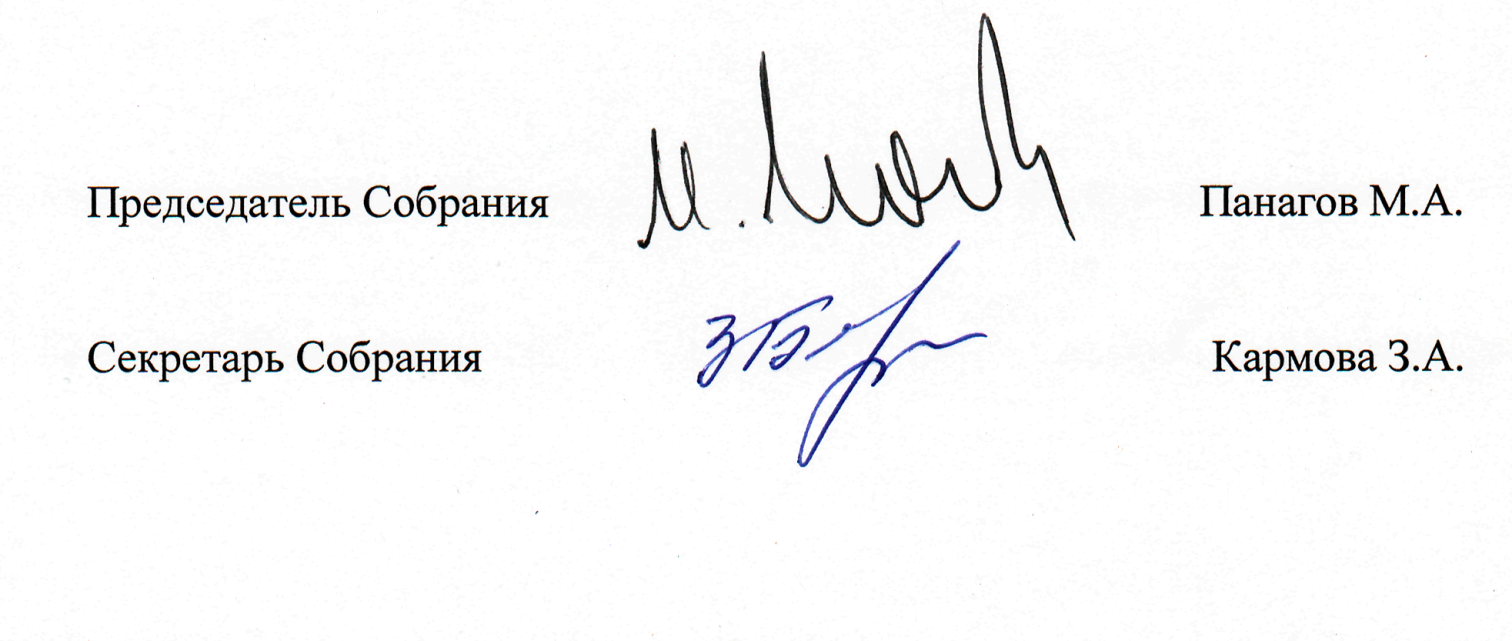 